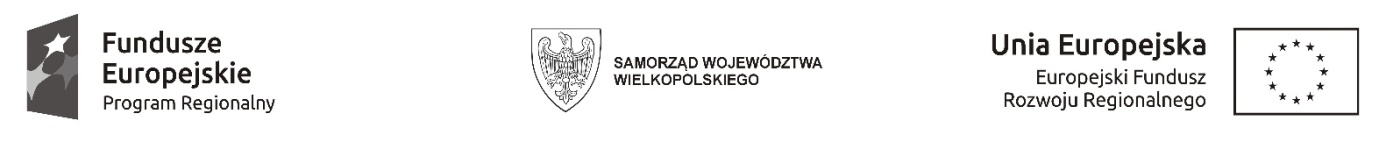 Sfinansowano w ramach reakcji Unii na pandemię COVID-19WCPIT/EA/381-27/2023Poznań, 17.04.2023 r.Uczestnicy postępowaniaDotyczy: postępowania o zamówienie publiczne w trybie podstawowym, o którym mowa w art. 275 pkt. 1 ustawy „Prawo zamówień publicznych” pn. „Dostawa, zainstalowanie i uruchomienie automatu do folii nakrywkowej dla preparatów histopatologicznych oraz dostawa i montaż mebli laboratoryjnych - szaf na bloczki parafinowe, na potrzeby Zakładu Patologii Klinicznej i Genetyki Medycznej”	Zgodnie z art. 284 ust. 2 ustawy Prawo Zamówień Publicznych z dnia 11 września 2019 r. (Dz. U. z 2022 r. poz. 1079 ze zm.) Wielkopolskie Centrum Pulmonologii i Torakochirurgii SP ZOZ udziela wyjaśnień dotyczących Specyfikacji Warunków Zamówienia oraz zgodnie z art. 286 ust 1 tejże ustawy zmienia treść SWZIPYTANIA I ODPOWIEDZI:Pytanie nr 1Dotyczy wzoru umowy Pakiet nr 2:Czy Zamawiający wyrazi zgodę na dodanie do wzoru umowy klauzuli wyłączającej odpowiedzialność Stron na wypadek wystąpienia tzw. siły wyższej?Wykonawca proponuje następującą treść ww. klauzuli: „Żadna ze Stron nie ponosi odpowiedzialności za nienależyte wykonanie lub niewykonanie Umowy w takim zakresie, w jakim zostało to spowodowane działaniem siły wyższej. Przez siłę wyższą rozumie się zdarzenia zewnętrzne, niezależne od Stron i niemożliwe do przewidzenia, takie jak w szczególności: kataklizmy lub analogiczne zdarzenia wywołane przez siły naturalne, wojnę, strajki, ataki terrorystyczne, zdarzenia medyczne i epidemiologiczne, inne zdarzenia losowe, działania producentów, gwałtowną dekoniunkturę, inne nieprzewidziane zdarzenia polityczne, w tym akty władzy państwowej, akty organów unijnych, a także okoliczności związane z wystąpieniem COVID-19, które wpływają w jakikolwiek sposób na należyte wykonanie umowy.”Odpowiedź:Treść projektowanych postanowień umowy pozostaje bez zmian.Pytanie nr 2Dotyczy Formularz OPZ:Czy Wykonawca ma załączyć wraz z ofertą podpisany formularz OPZ?Jeżeli tak to zwracamy się z wnioskiem o modyfikację Formularza OPZ w taki sposób, aby Wykonawcy mogli wskazać konkretne parametry sprzętu jakie oferują poprzez modyfikacje tabeli z parametrami o dodatkową kolumnę „oferowane parametry”, co pozwoli zamawiającemu na potwierdzenie (weryfikację )zgodności zaoferowanego sprzętu z opisem przedmiotu zamówienia. Odpowiedź:Zamawiający nie modyfikuje załącznika zawierającego opis przedmiotu zamówienia w wyżej zaproponowany sposób.Pytanie nr 3Pakiet 2 Ze względu na fakt, iż szafy modułowe nie są przeznaczone przez producentów do transportu w całości, wnosimy do zamawiającego o zachowanie względów bezpieczeństwa i dopuszczenie rozwiązań nie wyposażonych w zespoły jezdne. Szafy modułowe są przeznaczone do przechowywania bloczków w archiwach podręcznych i nie powinny być przenoszone wraz z materiałem. Odpowiedź:Zamawiający nie wyraża zgody na modyfikację opisu przedmiotu zamówienia w zaproponowany sposób.Pytanie nr 4Pakiet 2 W przypadku braku zgody na poprzednie pytanie, wnosimy do zamawiającego o dopuszczenie szafy archiwizującej, w postaci pełnej szafy archiwizacyjnej (nie modułowej) wyposażonej w kółka transportowe, o wymiarach 107 x 56 x 194, mieszczącej około 36 960 bloczków, szafa posiada 12 rzędów szuflad, pozwala na ekonomiczne rozłożenie bloczków i ich bezpieczny transport. Odpowiedź:Zamawiający nie wyraża zgody na modyfikację opisu przedmiotu zamówienia w zaproponowany sposób.Pytanie nr 5Pakiet 2Prosimy o dopuszczenie :Szafa przeznaczona do przechowywania bloczków parafinowych, wykonana z blachy stalowej pomalowanej farbami epoksydowymi. Szafa składa się z następujących podzespołów: a) podstawy o gabarytach 485x480x76 mm. b) segmentu na bloczki parafinowe o gabarytach 485x485x91 mm – 8 sztuk;c) pokrywy o gabarytach 485x485x26 mm. Specyfikacja segmentu na bloczki parafinowe:Ilość szuflad w jednym segmencie – 14 sztuki Pojemność 1 szuflady –65 szt. bloczków Pojemność całego segmentu – 7 280 szt. Bloczków. Szafa bez elementu jezdnego. Sumaryczna waga całego archiwum poniżej wagi opisanego rozwiązania. Odpowiedź:Zamawiający nie wyraża zgody na modyfikację opisu przedmiotu zamówienia w zaproponowany sposób.Pytanie nr 6Pakiet 2 Prosimy Zamawiającego o doprecyzowanie ile modułów na bloczki wymaga, w opisie występuje ilość 8 sztuk, zaś następnie Zamawiający wskazuje 4. Wnosimy o wyjaśnienie. Odpowiedź:Zamawiający wymaga zaoferowania 8 segmentów, w każdym segmencie 4 szuflady. Opis parametrów pozostaje bez zmian.Pytanie nr 7Pakiet 2Prosimy o weryfikację czy nie doszło do omyłki, Zamawiający wskazuje wysokość modułu na bloczki charakterystyczną dla modułu na szkiełka.Odpowiedź:Zamawiający potwierdza prawidłowość opisu i pozostawia opis przedmiotu zamówienia bez zmian.IIZMIANY:Zamawiający modyfikuje opis zamówienia w zakresie pakietu nr 2 „Szafa na bloczki parafinowe - 6 szt.” w następujący sposób:W pozycji 1 tabeli:Zamiast:c) pokrywy o gabarytach 426x510x20 mm.jest:c) pokrywy o gabarytach 426x510x20 mm (+/- 5 mm).W pozycji 5 tabeli:Zamiast:Masa jednego pojemnika 12 kgjest:Masa jednego pojemnika 12 kg (+/- 10%).Zamawiający publikuje na stronie internetowej prowadzonego postępowania folder pn: „Załącznik nr 1 NOWY – opz”IIITERMINY:Zamawiający działając zgodnie z art. 286 ust. 3 ustawy „Prawo Zamówień Publicznych” przedłuża termin składania i otwarcia ofert do 25.04.2023 r. Godziny składania i otwarcia ofert pozostają bez zmian.Zamawiający przedłuża termin związania ofertą do 24.05.2023 r.